Новогодний мастер-класс для детей и родителей:мастерим праздничные украшения своими руками.Поделка из фетра.«Новогодняя игрушка-валенок для елки»Цель: включить родителей в образовательный процесс как активных субъектов.Задачи:-развивать творческие способности, фантазию детей и взрослых;-способность воспитанию взаимопонимания, доброжелательного отношения, сплочения детей и родителей.-формировать потребность в приобретении новых знаний;-создать благоприятную атмосферу для неформального общения детей и родителей, увлеченных общим делом;-развивать эстетический вкус, сенсорный опыт.Оборудование и материалы:заготовки из фетра, разных цветов;х/б нити в цвет фетра;ножницы, иголки;бисер, бусинки и пайетки, ленточки;Назначение: новогодняя игрушка может быть использована как украшение для ели, в качестве подарка на праздник Новый год.ХОД МАСТЕР-КЛАССАВводная часть:– Здравствуйте, уважаемые родители. Мы рады видеть вас и предлагаю сегодня совместно с детьми потрудится, а совместное изготовление сблизит вас с вашим ребенком. Думаю, что никого не оставит равнодушным.Основная часть:Без чего невозможен Новый Год? Конечно, без елки, и чем она необычнее, тем интереснее будет праздник! Вместе с вами мы сделаем забавные украшения из фетра, елочную игрушку-валенок, для елочки-красавицы нашей группы. Самое приятное, что создать такую вещь проще простого – вам не нужна ни швейная машинка, ни другая специальная техника. Эту игрушку можно сделать и вместе с детьми, приобщив их рукоделию и подготовке к празднику. Кроме того, вы можете украсить ими елочку, чтобы она смотрелась более празднично.Фетр — самый податливый, удобный и разнообразный материал для творчества. Новогодние поделки из фетра всегда занимают достойное место на празднике. Ведь с ним работать не только приятно, но и легко. А изделия даже у начинающей рукодельницы получаются невероятно красивыми! Такие простые изделия действительно очень легко изготовить. Сшитые вручную изделия получаются красивее и интереснее.Украсить заготовки-валенки можно бисером и бусинками. Не забудьте пришить красивые веревочки и ленточки!(Изготовление игрушек) .Ведущий: Наша встреча подошла к концу, благодарю ребята вас и Вас уважаемые родители за ваше творчество и заинтересованность.Новый год не за горами и если вы хотите украсить свой дом эксклюзивными и оригинальными игрушками, самое время приступать к их изготовлению. Тем более, что в этот процесс всегда можно вовлечь детей – им придется по душе совместный труд с родителями. Теплый и веселый праздник будет по-настоящему семейным, если готовиться к нему вместе.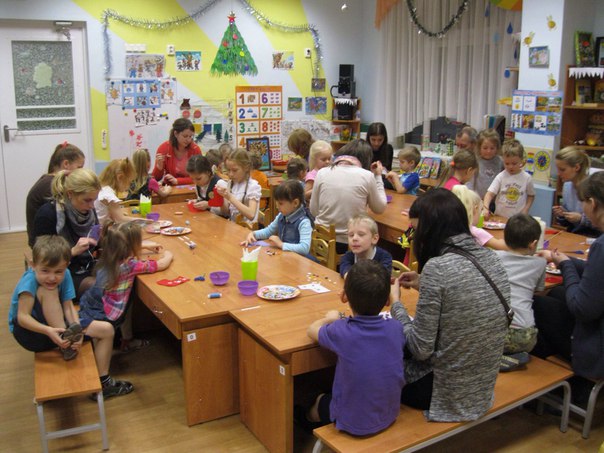 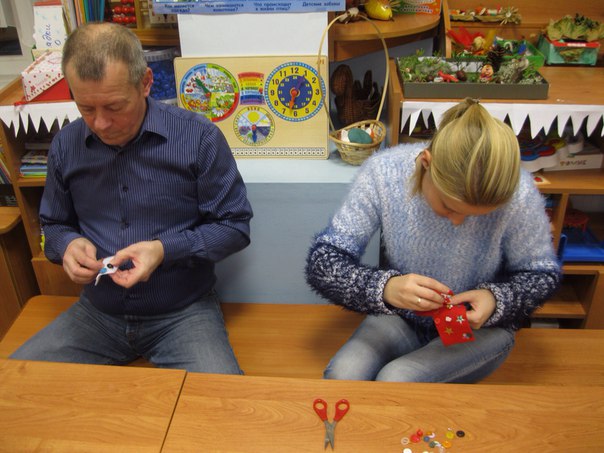 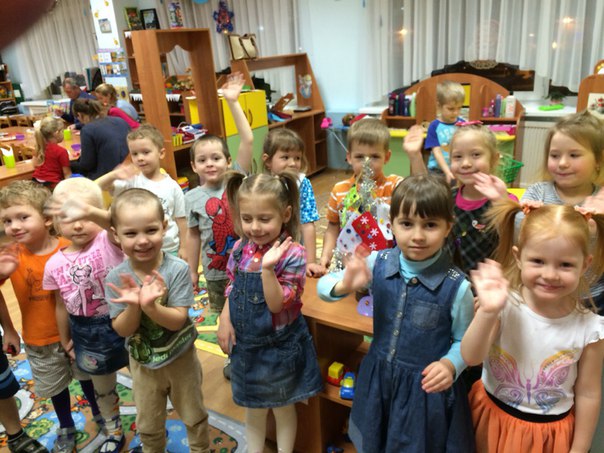 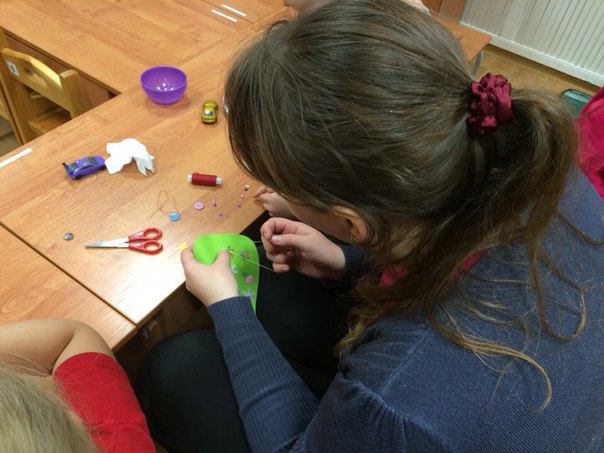 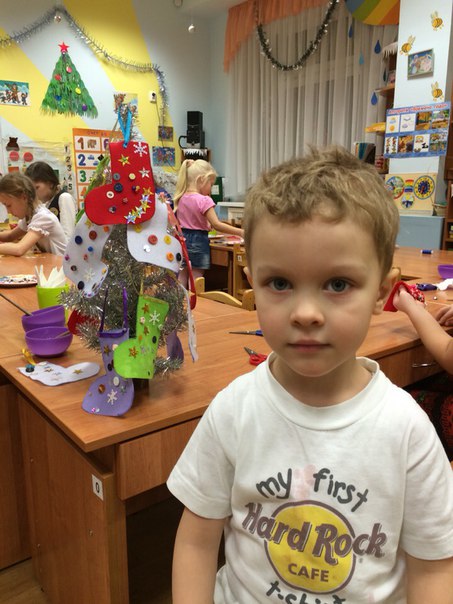 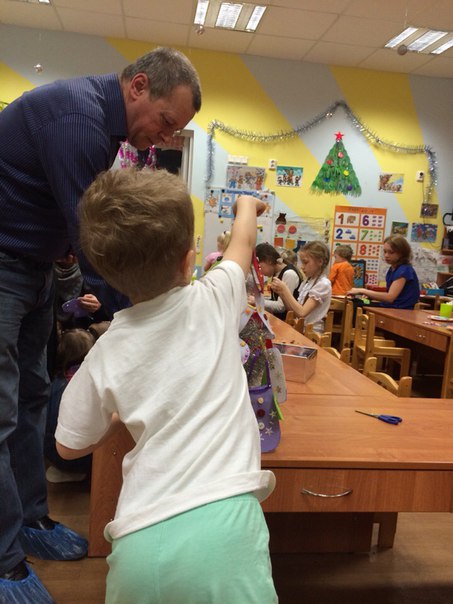 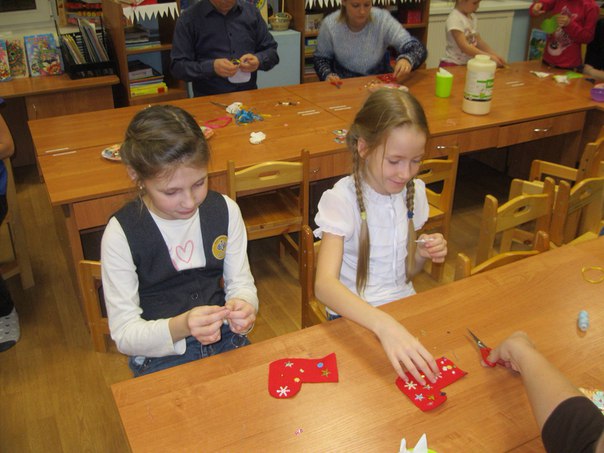 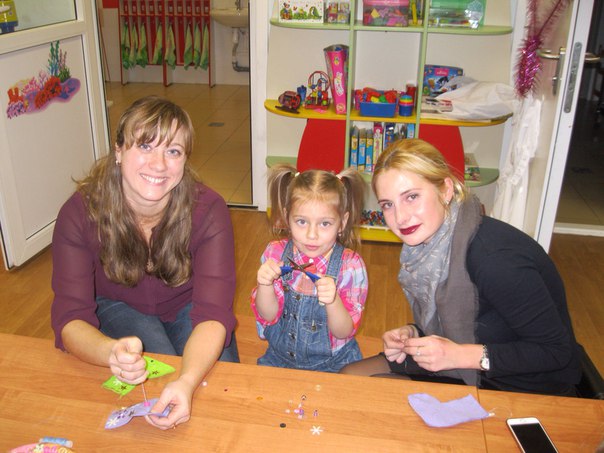 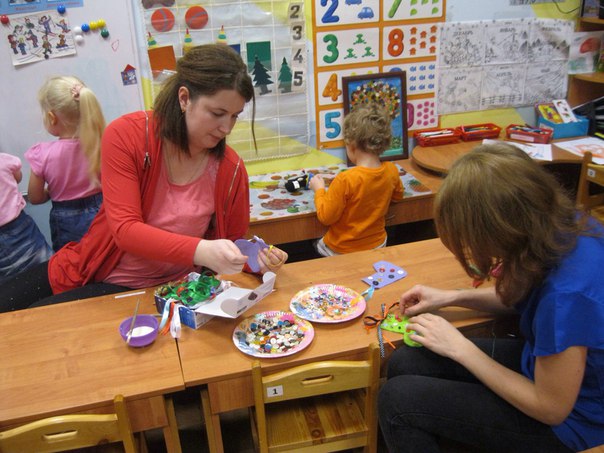 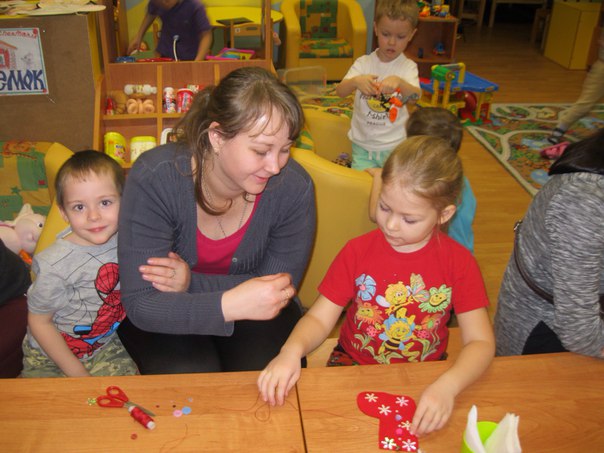 